+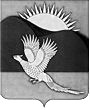 АДМИНИСТРАЦИЯПАРТИЗАНСКОГО МУНИЦИПАЛЬНОГО РАЙОНАПРИМОРСКОГО КРАЯПОСТАНОВЛЕНИЕИ.о. главы Партизанскогомуниципального района						          Л.В.ХамхоевПриложениеУТВЕРЖДЕНпостановлением администрацииПартизанского муниципального района
от 03.2020 № ПЕРЕЧЕНЬобъектов, в отношении которых планируется заключение концессионных соглашений в 2020 году2________________11.03.2020         село Владимиро-Александровское                                №286 Об утверждении перечня объектов, в отношении которых планируется заключение концессионных соглашений в 2020 годуВ соответствии с федеральными законами от 06 октября 2003 года              № 131-ФЗ «Об общих принципах организации местного самоуправления                 в  Российской Федерации», от 21 июля 2005 года № 115-ФЗ «О концессионных соглашениях», от 26 июля 2006 года № 135-ФЗ «О защите конкуренции»,             от 27 июля 2010 года № 190-ФЗ «О теплоснабжении», руководствуясь статьями 28, 31 Устава Партизанского муниципального района, администрация Партизанского муниципального районаПОСТАНОВЛЯЕТ:1. Утвердить перечень объектов, в отношении которых планируется заключение концессионных соглашений в 2020 году (приложение).2. Общему отделу администрации Партизанского муниципального района (Иванькова) направить настоящее постановление для размещения            на официальном сайте администрации Партизанского муниципального района в информационно-телекоммуникационной сети «Интернет»                           в тематической рубрике «Муниципальные правовые акты».3. Настоящее постановление вступает в силу с момента подписания.№ п/пНаименование имуществаМесто нахождения, адресЕдиница измеренияКол-воДата ввода в эксплуатацию1234561Здание - котельнаяПриморский край, Партизанский район, с.Хмыловка, ул. 40 лет Победы, 1-а шт.119882Котел водогрейный КВр - 0,63Приморский край, Партизанский район, с.Хмыловка, ул. 40 лет Победы, 1-а шт.120123Котел водогрейный КВр - 0,6ТТ в комплектеПриморский край, Партизанский район, с.Хмыловка, ул. 40 лет Победы, 1-а шт.120144Тепловые сети Д 130 - 32с.Хмыловка от котельной по ул. 40 лет Победы м.п.35020125Тепловые сети Д 100 с.Хмыловка от котельной по ул. 40 лет Победы м.п.68,519886Здание - котельнаяПриморский край, Партизанский район,пос.Волчанец,ул.Набережная, 1-вшт.120077Котел водогрейный УКВр - 0,8Приморский край, Партизанский район,пос.Волчанец,ул.Набережная, 1-вшт.120078Котел водогрейный УКВр - 0,8Приморский край, Партизанский район,пос.Волчанец,ул.Набережная, 1-вшт.120079Котел водогрейный КВр - 1,45 в комплектеПриморский край, Партизанский район,пос.Волчанец,ул.Набережная, 1-вшт.1201510Здание - котельнаяПриморский край, Партизанский район,пос.Волчанец,ул.Комсомольская, 1-вшт.1200711Котел водогрейный УКВр - 0,8Приморский край, Партизанский район,пос.Волчанец,ул.Комсомольская, 1-вшт.1200712Котел водогрейный УКВр - 0,8Приморский край, Партизанский район,пос.Волчанец,ул.Комсомольская, 1-вшт.1200713Котел водогрейный КВр - 1,45 в комплектеПриморский край, Партизанский район,пос.Волчанец,ул.Комсомольская, 1-вшт.1201714Здание - котельнаяПриморский край, Партизанский район,пос.Волчанец,ул.Шоссейная, 72-ашт.1198415Котел КВр-0,63Приморский край, Партизанский район,пос.Волчанец,ул.Шоссейная, 72-ашт.1201216Котел КВр-0,6ТТПриморский край, Партизанский район,пос.Волчанец,ул.Шоссейная, 72-ашт.1201817Тепловые сетипос.Волчанец, ул.Набережная, Д-100 мм, надземныеп.м.178200512345618Тепловые сетипос.Волчанец, ул.Набережная, Д-57 мм, подземныеп.м.190200019Тепловые сетипос.Волчанец, ул.Набережная, Д-57 мм, надземныеп.м.694200020Тепловые сетипос.Волчанец, ул.Комсомольская,Д-159 мм, подземныеп.м.186199021Тепловые сетипос.Волчанец, ул.Комсомольская, Д-159 мм, надземныеп.м.260200622Тепловые сетипос.Волчанец, ул.Центральная, Д-100 мм, надземныеп.м.340200023Тепловые сетипос.Волчанец, ул.Центральная, Д-80 мм, надземныеп.м.274200024Тепловые сетипос.Волчанец, ул.Центральная, Д-57 мм, подземныеп.м.628199025Тепловые сетипос.Волчанец, ул.Озерная, Д-159 мм, надземныеп.м.1630201826Тепловые сетипос.Волчанец, ул.Озерная, Д-57 мм, надземныеп.м.392201827Тепловые сетипос.Волчанец, ул.Шоссейная, Д-76 мм, подземныеп.м.722201828Тепловые сетипос.Волчанец, ул.Набережная, Д-159 мм, подземныеп.м.540201929Тепловые сетипос.Волчанец, ул.Набережная, Д-80 мм, надземныеп.м.334201930Тепловые сетипос.Волчанец, ул.Набережная, Д-125 мм, подземныеп.м.278201731Тепловые сетипос.Волчанец, ул.Комсомольская, Д-80 мм, подземныеп.м.356201732Тепловые сетипос.Волчанец, ул.Комсомольская, Д-57 мм, подземныеп.м.1742017